МІНІСТЕРСТВО ОСВІТИ І НАУКИ УКРАЇНИЛУЦЬКИЙ НАЦІОНАЛЬНИЙ ТЕХНІЧНИЙ УНІВЕРСИТЕТВІДОКРЕМЛЕНИЙ СТРУКТУРНИЙ ПІДРОЗДІЛ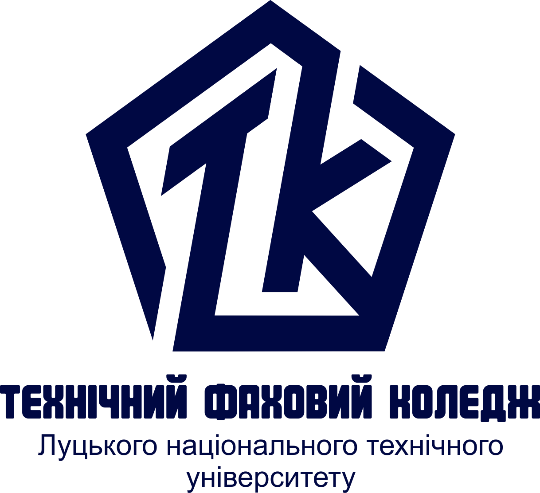 ЕКОНОМІЧНИЙ АНАЛІЗПідсумковий контрольдля здобувачів фахової передвищої освітиосвітньо-професійної програми «Менеджмент»галузь знань 07 Управління та адміністрування спеціальності 073 Менеджмент денної форми навчанняПриклад різнорівневих завдання для перевірки і контролю знань здобувачівСередній рівеньТестування1. Термін «аналіз» дослівно з грецької означає: а) групування; б) вивчення, дослідження; в) розділення, розчленування; г) впорядкування; д) узагальнення. 2. Спосіб пізнання предметів і явищ навколишнього середовища, який ґрунтується на розчленовуванні цілого на складові і вивченні їх у всьому різноманітті зв'язків і залежностей, це: а) аналіз; б) синтез; в) методика; г) метод; д) немає правильної відповіді.3. Під терміном синтез розуміють: а) уявне з'єднання розділених елементів об'єкта в систему; б) реальне з'єднання розділених елементів об'єкта в систему; в) конкретизація структури міркування в логіці; г) всі відповіді правильні; д) немає правильної відповіді. 4. Спосіб умовиводу від часткових фактів, положень до загальних висновків називається: а) дедукція; б) аналіз; в) індукція; г) елімінування; д) деталізація. 5. Спосіб міркувань від загальних положень до часткових висновків — це: а) дедукція; б) індукція; в) аналіз; г) узагальнення; д) синтез. 6. Об'єктом економічного аналізу основних засобів підприємства є: а) господарські операції щодо забезпечення і використання основних засобів; б) фактори, що впливають на наявність, якість, рух та ефективність використання основних засобів; в) методика аналізу основних засобів; г) амортизація основних засобів; д) вартість основних засобів. 7. Предметом аналізу прибутку підприємства є: а) розмір прибутку; б) джерела прибутку; в) оподаткування прибутку; г) фактори, що впливають на формування і використання прибутку; д) немає правильної відповіді. 8. Користувачами аналізу фінансового стану підприємства можуть бути: а) інвестори; б) керівники і спеціалісти підприємства; в) банки; г) всі відповіді вірні.9. До внутрішніх користувачів економічного аналізу належить: а) власники контрольних пакетів акцій; б) внутрішні аудитори; в) управлінський персонал; г) конкуренти; д) незалежні аналітики. 10. Зовнішніми користувачами економічного аналізу є: а) члени трудового колективу; б) бухгалтери, економісти підприємствав) кредитори; г) представники вищих органів управління; д) контрагенти.Достатній рівеньІ. Дайте відповіді на питання: 1. У чому полягає сутність аналізу? 2. Що виступає предметом і об’єктом економічного аналізу? 3. Зміст управлінського та фінансового аналізу? ІІ. Дати визначення: Аналіз – Cинтез – Індукція – Дедукція – Економічний аналіз – Техніко-економічний аналіз – Загальноекономічний аналіз – Перспективний аналіз – Функціонально-вартісний аналіз – Кореляційний аналіз – Науки з якими пов’язаний економічний аналіз (перерахувати):Високий рівень. Розв’язати задачуЗадача 1. Фактичний випуск продукції за звітний рік – 750 тис. грн., плановий – 650 тис. грн. Визначити абсолютне і відносне відхилення обсягів від планового рівня і визначити еластичність змін, якщо чисельність персоналу за вказаний період зросла на 12 %.Задача 2. Проаналізуйте структуру і динаміку нематеріальних активів за табл.Задача 3. Проаналізувати абсолютну і відносну зміну працюючих на підприємстві.Задача 4. Випуск продукції за рік склав 150 тис.од, собівартість виробу 170 грн, ціна виробу на 25% перевищує його собівартість. Середньорічний залишок оборотних коштів – 1200 тис. грн, тривалість виробничого циклу виготовлення виробу – 3 дні, коефіцієнт наростання витрат у незавершеному виробництві 1,2. Визначте норматив оборотних коштів у незавершеному виробництві, оборотність оборотних коштів підприємства.Задача 5. Дайте оцінку виробничої діяльності цегельного заводу (% використання виробничих потужностей) за останні шість років на підставі даних таблиці.Група нематеріальних активівСума, тис. грн.Сума, тис. грн.Група нематеріальних активівМинулий рікЗвітний рікНематеріальні активи захищені:- патентами- авторськими правами- свідоцтвами на товарний знак- ліцензіями315800610150420835690120Незахищені матеріальні активи32003100ПоказникиПланФакт1. Обсяг товарної продукції, тис. грн.76 80078 8002. Чисельність промислово-виробничого персоналу, чол.900910Показники, млн. шт. цеглиРокиРокиРокиРокиРокиРокиПоказники, млн. шт. цегли2016201720182019202020211. Виробнича потужність2. Фактичний випуск цегли2520,03023,03530,23431,53228,93427,6